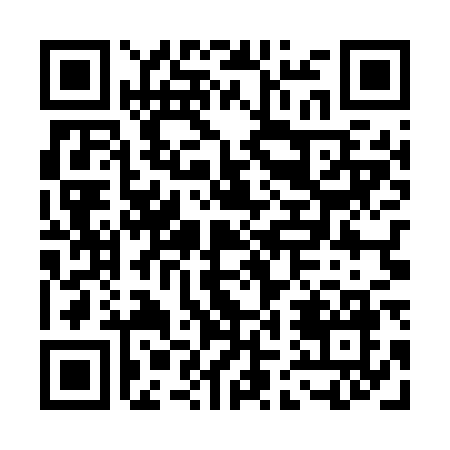 Prayer times for Copeland Landing, Louisiana, USAWed 1 May 2024 - Fri 31 May 2024High Latitude Method: Angle Based RulePrayer Calculation Method: Islamic Society of North AmericaAsar Calculation Method: ShafiPrayer times provided by https://www.salahtimes.comDateDayFajrSunriseDhuhrAsrMaghribIsha1Wed5:076:201:034:437:479:002Thu5:066:191:034:437:489:013Fri5:056:181:034:437:489:024Sat5:046:171:034:437:499:035Sun5:036:161:034:437:509:046Mon5:026:161:034:437:519:057Tue5:016:151:034:437:519:068Wed4:596:141:034:437:529:079Thu4:586:131:034:437:539:0710Fri4:576:121:034:437:539:0811Sat4:576:121:034:437:549:0912Sun4:566:111:034:437:559:1013Mon4:556:101:034:437:559:1114Tue4:546:101:034:437:569:1215Wed4:536:091:034:437:579:1316Thu4:526:081:034:437:579:1417Fri4:516:081:034:437:589:1518Sat4:506:071:034:437:599:1619Sun4:506:061:034:437:599:1620Mon4:496:061:034:438:009:1721Tue4:486:051:034:438:019:1822Wed4:476:051:034:438:019:1923Thu4:476:041:034:448:029:2024Fri4:466:041:034:448:039:2125Sat4:456:041:034:448:039:2226Sun4:456:031:034:448:049:2227Mon4:446:031:044:448:059:2328Tue4:446:021:044:448:059:2429Wed4:436:021:044:448:069:2530Thu4:436:021:044:448:069:2531Fri4:426:021:044:448:079:26